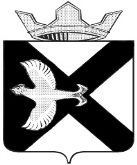 ДУМА МУНИЦИПАЛЬНОГО ОБРАЗОВАНИЯПОСЕЛОК БОРОВСКИЙРЕШЕНИЕ28 апреля 2021 г.                                                                                                № 113рп. БоровскийТюменского муниципального района Рассмотрев проект решения на заседании Думы муниципального образования поселок Боровский, в соответствии со статьей 23 Устава муниципального образования поселок Боровский, Дума муниципального образования поселок БоровскийРЕШИЛА:1. Принять в первом чтении решение «Об утверждении отчета об исполнении бюджета муниципального образования  поселок Боровский за 2020 год».2. Рассмотреть настоящее решение во втором чтении в ходе настоящего заседания  Думы.3. Контроль за выполнением настоящего решения возложить на комиссию по экономическому развитию, бюджету, финансам налогам, местному самоуправлению и правотворчествуПредседатель Думы                                                                      В.Н. СамохваловО рассмотрении проекта решения «Об утверждении отчета об  исполнении бюджета муниципального образования  поселок Боровский за 2020 год»